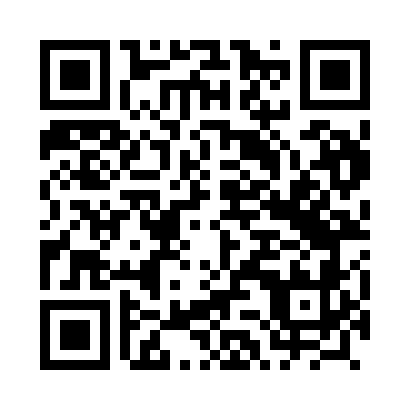 Prayer times for Osieczko, PolandWed 1 May 2024 - Fri 31 May 2024High Latitude Method: Angle Based RulePrayer Calculation Method: Muslim World LeagueAsar Calculation Method: HanafiPrayer times provided by https://www.salahtimes.comDateDayFajrSunriseDhuhrAsrMaghribIsha1Wed2:455:0812:315:377:5510:082Thu2:425:0712:315:387:5610:113Fri2:395:0512:315:397:5810:134Sat2:355:0312:315:408:0010:165Sun2:325:0112:315:418:0110:196Mon2:295:0012:315:428:0310:227Tue2:254:5812:315:438:0410:258Wed2:224:5612:315:448:0610:289Thu2:184:5512:315:458:0710:3110Fri2:164:5312:315:468:0910:3511Sat2:154:5212:315:478:1010:3812Sun2:154:5012:315:478:1210:3913Mon2:144:4912:305:488:1310:3914Tue2:134:4712:305:498:1510:4015Wed2:134:4612:315:508:1610:4016Thu2:124:4412:315:518:1710:4117Fri2:124:4312:315:528:1910:4218Sat2:114:4212:315:538:2010:4219Sun2:114:4012:315:538:2210:4320Mon2:104:3912:315:548:2310:4421Tue2:104:3812:315:558:2410:4422Wed2:094:3712:315:568:2610:4523Thu2:094:3612:315:568:2710:4524Fri2:094:3412:315:578:2810:4625Sat2:084:3312:315:588:2910:4726Sun2:084:3212:315:598:3110:4727Mon2:084:3112:315:598:3210:4828Tue2:074:3012:316:008:3310:4829Wed2:074:3012:326:018:3410:4930Thu2:074:2912:326:018:3510:4931Fri2:064:2812:326:028:3610:50